Primary Care Referral Proforma for Suspected Early Inflammatory ArthritisDear ReferrerAll referrals for suspected Early Inflammatory Arthritis (EIA) are triaged against the below evidence- based criteria.Patients referred and accepted will be offered the earliest available appointment in the Early Arthritis clinic (EAC).Please select the relevant indication(s) for referral below and attach it to your referral letter, which will need to be submitted via EPR (formerly Choose & Book).Referrals sent without including a fully completed proforma will not be considered for the EAC and will be returned to the referrer.  Referrals should meet a minimum of three of the above criteria.Recommended investigations: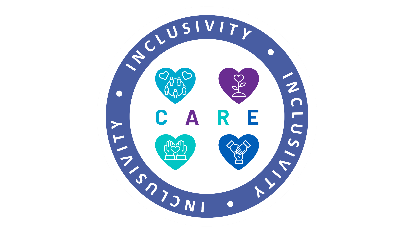 1. Recent onset of swollen and tender joints (≥ 4 weeks but less than 6 months)    Approximate date of symptom onset ____________2. Symptoms worse in the morning with > 30 minutes early morning stiffness3. Raised inflammatory markers (insert values ESR:_______  CRP:_______ )4. Positive (insert values) CCP:_______ RF:________5. Tenderness and/or swelling at ≥ 2 joints (not including DIPs, 1st CMC of 1st MTP joint)     Specify involved joints___________________________________________________6. Involvement of the small joints (hands, feet, wrists)FBC, U&E, LFT, UrateESR, CRPRheumatoid factor, anti-CCP antibodies ANAX-ray hands, feet (only if done at HHFT)Patient nameReferrer’s nameD.O.B.AddressNHS numberTel. Number/EmailHospital NumberSignatureTel. number